Тема:     Птицы.Тип урока: Урок открытия  нового знанияЦель: Познакомить с существенными признаками  птиц. Формировать  умения самостоятельно строить и применять новое знание.Задачи: Познакомить детей с  существенными признаками птицам, с особенностями их поведения Развивать умение находить взаимосвязь в природе; способствовать формированию умений: выделять признаки предметов, проводить простые наблюдения. Развивать познавательный  интерес к изучению нового материала Воспитывать любовь к природе  и бережное отношение ко всему живому.Планируемые результаты.Предметные:называть признаки птиц, выделять главный из них;учиться слушать и находить ответы в рассказе;учиться работать с информацией, выводить умозаключения из полученной информации, преобразовывать одну информацию в другую;учиться сравнивать, находить общее и различное.Универсальные учебные действия.Личностные:развитие навыка сотрудничества с учителем и сверстниками;учиться вести диалог на основе равноправных отношений и взаимного уважения.Коммуникативные:уметь озвучивать правила и следовать им;уметь представлять конкретное содержание и сообщать его в устной речи;учиться оформлять свои мысли в устной форме;учиться использовать речевые средства для дискуссии и аргументации своих ответов.Познавательные:уметь ориентироваться в своей системе знаний;умение давать определение понятиям;учиться анализировать и сравнивать;учиться выделять необходимый материал из текста, устного рассказа;учиться делать выводы и умозаключения, преобразовывать одну информацию в другую.Регулятивные:уметь определять и формулировать с помощью учителя цель урока;уметь планировать в соответствии с поставленной задачей.Методы обучения: объяснительно-иллюстративный, частично-поисковый, исследовательский.Формы организации познавательной деятельности: фронтальная, индивидуальная, групповая.Оборудование урока: карточки  с заданиями для работы в группе и индивидуальной работе; мультимедийная презентация к уроку.компьютер; мультимедийный проектор; Ход урокаМотивация к учебной деятельности. - Здравствуйте, ребята!Как приятно, что при встречеМы знакомым и родным: - С добрым утром! С добрым утром! С добрым утром! – говорим.Я вам тоже желаю доброго утра, доброго дня. Пусть у вас всё получится!- Улыбнитесь и пожелайте удачи друг другу!Меня зову Светлана Анатольевна.Актуализация знаний. - Ребята, мы сегодня с вами на уроке окружающего мира.- Что значит окружающий мир?        ОТВЕТЫ ДЕТЕЙ-Посмотрите на фотографии? Какие животные здесь изображены?      ПЕРЕЧИСЛЯЮТ- Что общего у всех животных?                      Крылья   На доску вывешиваю 1 признак  -  КРЫЛЬЯ- Какую группу животных вы можете выделить?                 ПТИЦЫ- По каким признакам можно определить, что это птицы?     КЛЮВ, ОПЕРЕНИЕ, 2 НОГИ на доску.-Давайте, сформулируем тему нашего урока.                                   Тема: Птицы                                  ФОРМУЛИРУЕМ- Какая будет цель нашего урока?   ВЫЯСНИТЬ О ГЛАВНЫХ ПРИЗНАКАХ  ПТИЦ.Первичное усвоение новых знаний.1.  Проведение исследования. Работа в группах. - Исходя из этого, проведём исследование о главных признаках птиц. Мы с вами сегодня будем учёными.  Таких учёных называют  - орнитологи. Орнитолог  должен быть наблюдательным и терпеливым. - Ребята, вы будете работать в группах. - Мы выясним, как каждый из признаков помогают птицам жить.1  группа - «Виды птиц и значение клюва в жизни».  Работают с видео   (птицы с разными клювами).Итак, ребята запишем в индивидуальные карты, которые у вас у каждого есть на столе, что 1 признак  птиц, о котором нам рассказала 1 группа – это КЛЮВ.2 группа:  «Виды перьев и их значение в жизни птиц». Проводят опыты.- Запишем в наши индивидуальные карты 2 признак птиц ОПЕРЕНИЕ. (Каждый ученик записывает себе в индивидуальную карту).3 группа – «Зачем птицам крылья?».  Работа с текстом.Запишем ещё один признак в индивидуальную карту – КРЫЛЬЯ.4 группа – «Особенности строения ног у птиц».  Работа с таблицей.Рассмотрите картинки. Прочитайте информацию на карточках. Определите по форме ног место обитания птиц.Приклейте необходимую информацию напротив каждой картинки.Запишем в индивидуальную карту ещё один признак птиц – НОГИ.5.  Подведение итогов работы групп.- Сейчас, ребята, подведём итог нашего исследования.  Давайте повторим, какие признаки мы записали в наши индивидуальные карты.     ПРИЗНАКИ ПТИЦ: КЛЮВ, ОПЕРЕНИЕ, 2 НОГИ, КРЫЛЬЯ.Физминутка.- Ребята, вы знаете, что птицы издают звуки. Своим пением они доставляют удовольствие людям. Слушая их мы,  отдыхаем, расслабляемся. И мы сейчас с вами тоже отдохнём и послушаем соловьиную песню. Закройте глаза и представьте, что вы в берёзовой роще. (Пение птиц в лесу) 5.  Первичное усвоение новых знаний.1.  Возвращение к гипотезе- Ребята, давайте вернёмся к нашим фотографиям  на доске.- В ходе наших исследований мы выяснили признаки птиц.- Так можно ли пингвина назвать птицей, если он не летает?       нельзя- Какой главный признак птиц?  ОПЕРЕНИЕ                  Тело птиц покрыто перьями. Поэтому их ещё называют пернатыми.Соотнесение   (Связь с жизнью).- Просмотр ВИДЕО о САМОЛЁТЕ.- Так, какую же способность подсмотрел человек  у птиц?    ЛЕТАТЬ.- Сейчас я вам предлагаю выполнить здание «Соотнеси». Что же ещё человек создал, увидев в природе.- Подумайте и соедините стрелками?6. Этап первичная проверка понимания- Проверим, как внимательно вы слушали отчёт о работе своих товарищей по группам и запомнили те сведения, которые узнали о птицах.     (Листы с проверочными заданиями у каждого ученика)ТестПроверка:                                        На Слайде«5» - нет ошибок«4» - 1 ошибка«3» - 2 ошибки7. Информация о домашнем задании, инструктаж по его выполнению.- Ребята, сегодня вы работали орнитологами. Я хочу подарить вам блокноты, в которых будете выполнять домашнее задание. А задание будет такое: запишите свои наблюдения за птицами.- Великие открытия совершаются исходя из наблюдений за природой. Я желаю вам быть наблюдателями и хранителями природы.8. Рефлексия.Я благодарю вас за урок и попрошу продолжить фразу:Сегодня на уроке я……….Рассмотрите картинки.Рассмотрите картинки.Определите, что птицы делают клювом?                     ЕдятОпределите, что птицы делают клювом?                     ЕдятОт того, какую пищу они добывают, определите виды птиц.                 От того, какую пищу они добывают, определите виды птиц.                 Соотнесите картинки с названиями видов птиц и соедините стрелками.Соотнесите картинки с названиями видов птиц и соедините стрелками.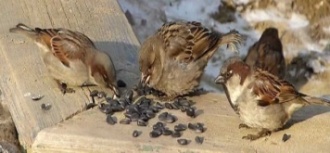 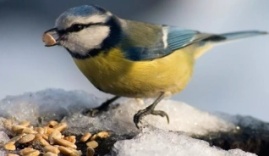 Хищные: клюв крючковатый.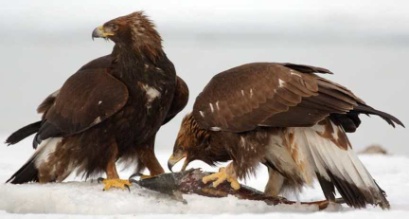 Зерноядные:  клюв короткий и крепкий.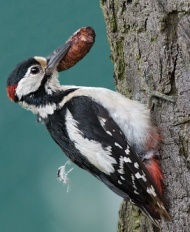 Водоплавающие: имеют широкий плоский клюв.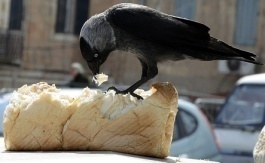 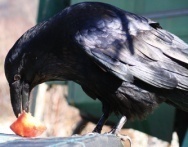 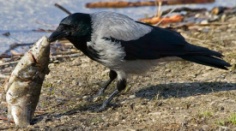 Насекомоядные: клюв тонкий и острый.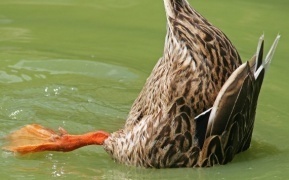 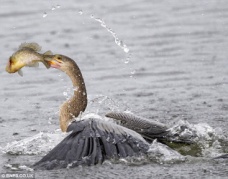 Всеядные:  клюв острый и крепкий.Просмотрите видеосюжет и определите, что птица делает клювом?Просмотрите видеосюжет и определите, что птица делает клювом?Результаты исследования запишите  вывод.Вывод:  Мы выяснили, что птицы бывают зерноядные, насекомоядные, хищные, водоплавающие, всеядные.  Клювом они добывают пищу. А ещё они клювом:  ЕдятСтроят гнёздаКормят птенцовЧистят перьяРезультаты исследования запишите  вывод.Вывод:  Мы выяснили, что птицы бывают зерноядные, насекомоядные, хищные, водоплавающие, всеядные.  Клювом они добывают пищу. А ещё они клювом:  ЕдятСтроят гнёздаКормят птенцовЧистят перьяЗадание: Изучите таблицу «Виды перьев».               НА СТОЛЕ ЛИСТ С ПЕРЬЯМИ Запишите вывод:Вывод: Изучив таблицу «Виды перьев» мы выяснили, что перья бывают: 1.________________________________________________2.________________________________________________3.________________________________________________4.________________________________________________Проведите опыты:1 опыт.  На чучело птицы капните воду. Что наблюдаете? Запишите  вывод.Вывод: Мы капнули на чучело птицы воду и увидели, что вода_______________.  СКАТИЛАСЬ.Это помогает птицам________________________.                           НЕ ПРОМОКНУТЬ.2 опыт. Возьмите пуховое пёрышко. Прислоните его к руке. Что вы почувствовали? Запишите  вывод.Вывод:  Мы взяли пуховое пёрышко и прислонили его к руке. Мы почувствовали____________________________________________________.   ТЕПЛО, МЯГКОЕ3 опыт. Возьмите маховое перо и подбросьте его. Как оно стало опускаться? Запишите  вывод.Вывод: Мы взяли маховое перо, подбросили его вверх. Мы увидели, что _____________МЕДЛЕННО ПАДАЕТ. Задание  1:  Прочитайте текст.Может быть птицам и не обязательно уметь летать? Ведь пингвины не летают и хорошо приспособились к этому! Нет, полёт для птицы необходим так же, как для нас возможность ходить. Птицы летают для того, чтобы спастись от врагов.  Чтобы поймать добычу в воздухе. Чтобы строить гнёзда повыше от земли, а значит защитить птенцов от хищников. Для того, чтобы высматривать добычу на земле. А так же, чтобы добираться до тёплых мест, где больше корма.Задание  2:  Зачем птицам крылья? Запишите вывод.Вывод: Мы выяснили, что Крылья птицам нужны, чтобы___________________________.   ЛЕТАТЬ.Задание 3: Выпишите из текста информацию, зачем птицам летать?_________________________________________________________________________________________________________________________________________________________________________________________________________________________________________________________________________________________________________________________________________________________________________________________________________________________________________________________________________________________________________________________________________Вывод:  Птицам нужно летать, чтобы:спастись от врагов;поймать добычу в воздухе;строить гнёзда повыше;защитить птенцов от хищников;высматривать добычу на земле;добираться до тёплых мест;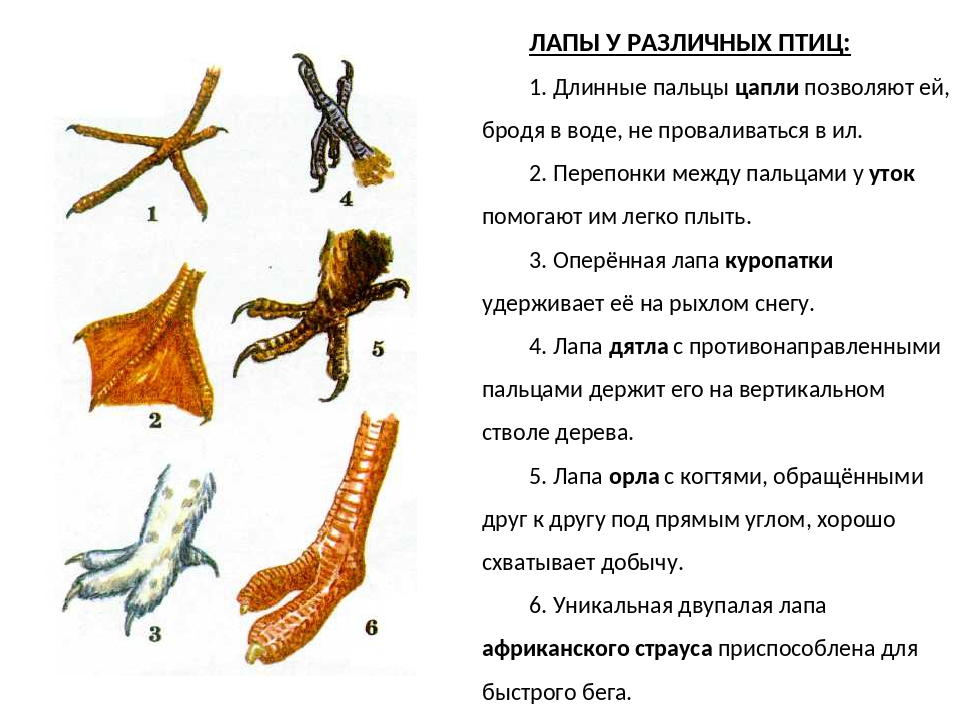 Длинные пальцы Позволяют ей, бродя в воде, не проваливаться в ил.Перепонки между пальцамиПомогают им легко плыть.Оперённая ногаУдерживает её на рыхлом снегу.Нога с противонаправленными  пальцамиДержит его на вертикальном стволе дерева.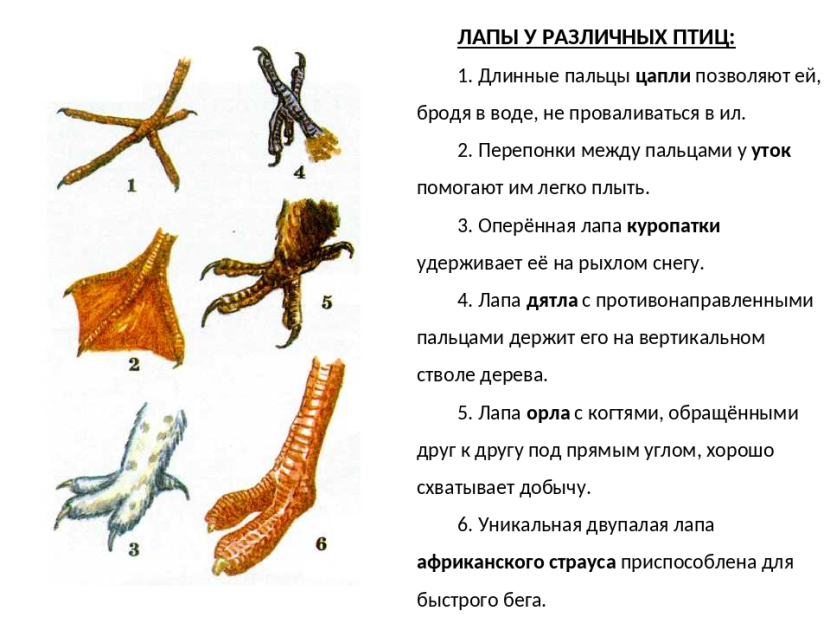 Лапа с когтями, обращёнными друг к другуХорошо схватывает добычу.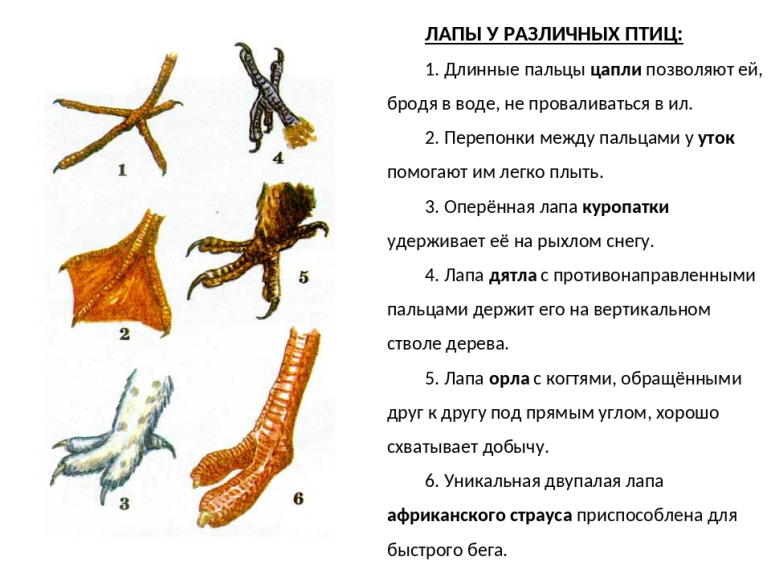 Уникальная двупалая ногаПриспособлена для быстрого бега.Напишите ВЫВОД:  Мы выяснили, что строение ног у птиц зависит от места обитания.Напишите ВЫВОД:  Мы выяснили, что строение ног у птиц зависит от места обитания.Для движения под водой 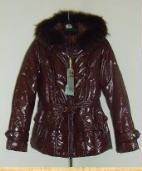 Между пуховыми перьями содержится много воздуха. Сохраняет тепло.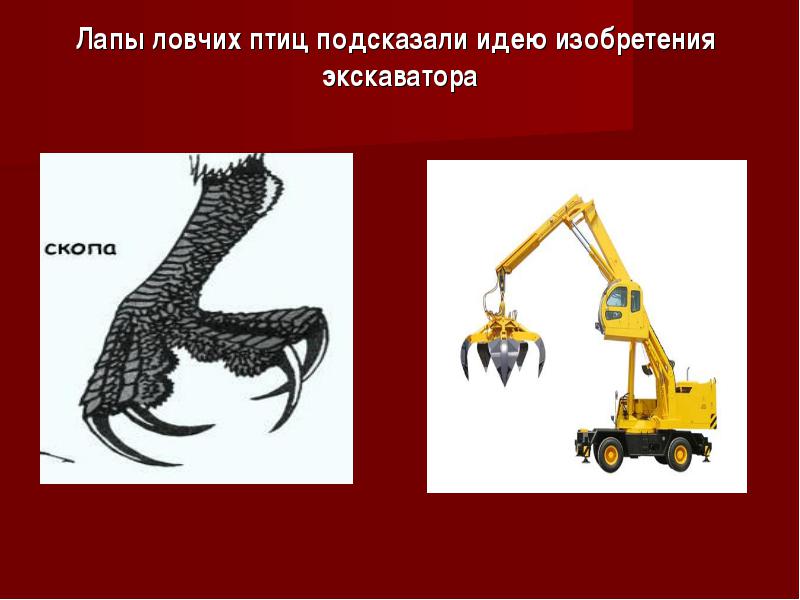 С помощью клюва птица легко вытаскивает из мягкой почвы добычу. Что создал человек?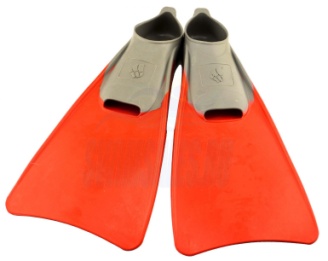 Лапы ловчих птиц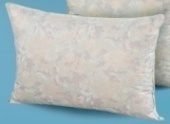 Перо мягкое, пушистое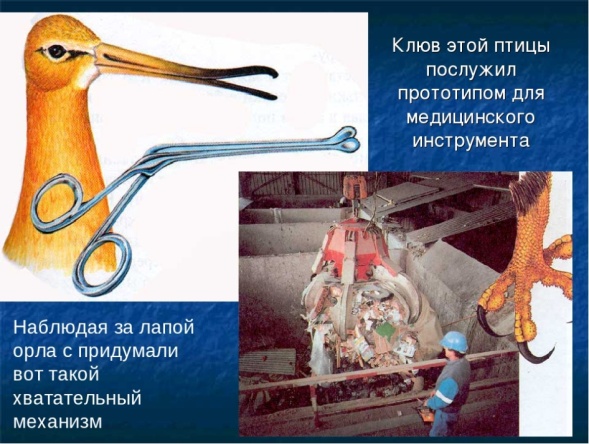 1ФИ___________________________________________________Класс____________Выберите верное утверждение:А) у всех птиц тело покрыто перьямиБ) все птицы хищникиВ) птицы имеют жабрыГ) у всех птиц отсутствуют пуховые перья2 Какие виды перьев  птиц Вы знаете?А) маховые, рулевые, пуховые, покровныеБ) маховые, чешуйчатые, рулевыеВ) перьевые, маховые, пуховыеГ) чешуйчатые, пуховые, покровные3Почему птиц называют «пернатыми»?Ответ:____________________________________________________________________4Отметь главный признак птицА) клюв          Б) оперениеВ) летатьГ) издавать звуки5Какие перья спасают птиц от намокания?А) покровныеБ) маховыеВ) пуховыеГ) рулевые